Новорічне свято з царівною несміяною.Для дітей старшої групи. ВЕД: Ви чуєте цей диво - дзвін? На свято діток кличе він!Ваші донечки й синочки вас до зали запросили,Тож, свято наше час розпочати, А вам, гості, оплесками дітей вітати!         Під веселу музику діти парами заходять до зали і становляться на півколо. Вед. Досить нам усім чекати, час вже свято розпочати Новорічне, ще й зимове, незвичайне, загадкове Ось ялиночка, малята, завітала знов до нас, подивіться, як багато всяких іграшок, прикрас! З Новим роком всіх вітаю, зичу свят веселих вам, щастя, радості бажаю всім малятам і гостям!Д. Ялинка сяє від прикрас, і зал горить вогнями,Всіх друзів просимо до нас стрічати свято з нами!Д. В садочку нашім сміх і гра, веселощів багато,Заходьте друзі, вже пора нам свято починати!Д. Будуть жарти, будуть маски, повним сміху стане зал, Починаєм, починаєм...Всі: Новорічний карнавал!Пісня «Карнавал»1 Д. Біле - біле все навколо, ясне, чисте, як ніколиМов пухнаста ковдра ліг скрізь на землю білий сніг!2 Д. Снігом все запорошило, в гаї листя вже нема,Отже, діти, наступила...Всі: біла зимонька - зима!Пісня «Ой жеш, ти зима» (Зима танцює).3 Д. Ой зима, зима, зима! Веселіш пори нема.Гірка, сани, гомін, сміх, синій вечір, білий сніг!4 Д. Зимонько - голубонько в білім кожушку,Любимо ми бігати по твоїм сніжку!                               Хоровод «Білий снігу - сніженьку»5 Д. По усіх усюдах нині чути пісеньку дзвінку,- Всі малята вУкраїні круг ялиночки в танку!6 Д. Нумо, дорослі, всі, хто хоче, з нами в коло теж ставай, Хай святково сяють очі, всі турботи забувай!7 Д. Заспіваєм, посміхнемся, пригадаємо вірші,До ялиночки зійдемся, потупочем від душі!8 Д. Наші рідні поруч з нами, хай вас смуток не торка!Тут дідусь, бабуся, мама, добра татова рука!9 Д. Грай, ялиночко, вогнями, сяйте кульки в промінцях...У добрі, і дружбі з нами буде щастя у серцях!10 Д. Стріньмо радісну годину, і співучу й гомінку,В колі доброї родини, у веселому танку!                               «Новорічний хоровод»Вед. З хвилюванням на свято ялинки чекаємо ми гостей дорогих, Дідуся Мороза, Снігуроньку... (За лаштунками чується спів.) А ось і Снігуронька! Зустрінемо її оплесками!                          (До зали забігає Баба Яга)Баба Яга. Ах, як ви мене зустрічаєте! Який теплий прийом! Які бурхливі овації! Мої милі, добрі діточки, діточки-цукерочки!Вед. Так ми, взагалі-то, думали, що це Снегуронька...Баба Яга. Звісно, нас так легко сплутати: ми з нею такі ніжні, тонкі, романтичні натури ... Любимо музику, квіти. І обличчя наші, фігури - хоч на конкурс краси! Я тут краєм вуха почула, що ви гостей очікуєте? Всяких там мультиплікаційних героїв різних, в тому числі казкових, звіряток... Любите звіряток, так? Ось і добре! Я їх зараз вам сюди миттю доставлю! Це буде мій подаруночок вам до Нового року! (Починає чаклувати.} Еники-беники, метелики-вареники ... Вед. Стривай, Баба Яга!Які вони хоч, звірі твої? Домашні або дикі? Великі або маленькі?Баба Яга. Ну які ще у мене можуть бути звірі? Вовки кусючі, гади повзучі, миші летючі, лисиці царапучі...Вед. Так, звірі у тебе як на підбір, страшні... Сподіваюся, вони у тебе хоча б нагодовані?Баба Яга Взимку, і нагодовані? Ти в якому лісі живеш, красуня? Вже, які є - голодні, люті! Все, не заважайте чаклувати. Еники-беники, метелкі- вареники ...Вед. Ні,ні, Баба Яга, не треба нам твоїх звірів. Раптом вони дітей образять, свято зіпсують?Баба Яга. Ну ось, хотіла як краще, а вийшло як завжди!Д. Знаєш, Бабусю, ми дуже любимо казки. Ось краще розкажи казку! Ти ж їх напевно багато знаєш.Баба Яга. Казку, кажеш ... Ну, гаразд, казку, так казку! Буде казка, дайте термін! Може, розповісти, вам казку про колобка?Д. Ні, це занадто просто. Ця казка для самих маленьких. А ми вже великі. Що-небудь цікавіше розкажиБаба Яга. Ну, тоді розповім ось цю ... Ех! Гуляти так гуляти! Хочете, я вас зараз самих прямо в казку і перенесу?Д. Ми згодні! Тільки дивись, щоб казка не надто страшна була!Баба Яга. не сумлівайтеся, милі! Казка моя буде не коротка, і не довга, не нова, і не стара, а така, що в самий раз, як від лісу темногоі до нас. Перенесу   ж бо я вас в казку про царівну Несміяну! Тільки, цур, поки я чаклувати буду, діти нехай очі закриють, сидять і не ворушаться! Еники-беники, метелики-вареники, Казка, казка, з'явися. Ну от і все. Тепер сидіть і чекайте свою казку. А мені пора! (Хіхікає і тікає. За дверима чується шум. Входять Дід Мороз і Снігуронька. Дід Мороз тягне Снігуроньку за руку, та впирається, виривається.)Снігуронька. Не хочу в дитячий сад! Додому хочу!дід Мороз. Снігуронька, та що це з тобою сталося? Ти що, захворіла?Снігуронька. Ні не захворі-і-іла! Не хочу в садок! Додому пішли!дід Мороз. Та що ти говориш!? Подивися, ми ж з тобою до дітлахів на свято ялинки прийшли! Давай швидше з ними привітаємося! Привіт, діти! Привіт, гості! Вітаємо з Новим роком, з зимовою сніговою погодою, з ясними днями, з лижами, ковзанами, з білою заметіллю, з новорічною ялиною! Вітаємо дітлахів: всіх дівчат і хлопців! Онучка, а тепер ти привітайся з дітками!Снігуронька. Не хочу-у-у-у! Ти навіщо мене сюди приві-і-ів? Нудно мені-і-і-і!Дід Мороз. Так ми зараз зробимо, щоб було весело! Не знаю я, що і сказати може, вірші читати?	7*’-/сВіршідід Мороз. Онучка, діти такі вірші хороші прочитали, а ти навіть не поплескала! Що з тобою? Коли вранці збиралися до дітей на ялинку, така весела була! Посміхалася, пісні співала. А як до вашого дитячого садка підійшли, спіткнулася раптом і заплакала! І на тобі, не Снігуронька, а царівна Несміяна якась!Вед. Стривай, Дід Мороз! Здається, я все зрозуміла! Адже тут нещодавно була Баба Яга. Чаклувала, обіцяла нас в казку перенести...дід Мороз. Баба Яга? Так що ж ви мені одразу не сказали? Так як же ви її сюди впустили? Ай ай ай! Та ще й чаклувати їй дозволили? І чого ж вона вам тут наобіцяла?Вед. Обіцяла в казку про царівну Несміяну перенести.дід Мороз. Ах ось воно що! Ох, і бешкетниця! Дітям свято зіпсувала! Це ж вона Снігуроньку в царівну Несміяну перетворила!Вед. Що ж нам тепер робити? Як Снігуроньку від чар звільнити?Дід Мороз. Є один спосіб: Щоб Снігуронька звільнилася від чар, треба щоб вона розреготалася, але нам доведеться дуже постаратися, щоб захотіла Снігуронька сміятися...Дід Мороз співає зі Снігуронькою на мелодію Г. Гладкова до казки "Бременські музики").Дід Мороз Бідолашная моя ти Снігуронька, весь час скиглиш так що схудла фігуронька. Я турботами тебе охоплю...Снігуронька. Краще я піду посплю!Дід Мороз. Стан у тебе дуже- дуже істеричний, з'їж, онученька, яйце дієтичне. Або, може, я в лікарню відведу?Снігуронька. Я нікуди не піду! А-а-а-а! сумно мені!Дід Мороз. Так ми зараз казкових героїв покличемо,  з ними ти роважишся!11 На карнавал ми поспішали ледве ми не за блукали, ,Дуже хочеться співати, і в таночку покружляти!12 Чули новину таку: нині свято в дитсадку!Гарне та чудове, радісне, зимове.13 Дивне і незвичне - свято новорічне.Новий рік вже наступає, дуже всі його чекають.14 Не будемо часу усі марнувати, гайда, Снігуронько,З	нами танцювати!                       Танець «Летять в танок сніжиночки».(Снігуронька з надутими губами сідає на стільчик біля ялинки.)Дід Мороз. Ну, як, онучка моя, чи розважили тебе казкові герої?Снігуронька. Холодно-о-о мені-і-і-і!Дід Мороз. А зараз дівчатка тебе одягнуть в рукавички.                      «Таночок в рукавичках»Дід Мороз. Ну, як, онучка моя, зігріли тебе дівчатка в рукавичках?Снігуронька, (відвертається)Дід Мороз. Ні, ніяк не радіє, ще доведеться потрудитися... Вед. А ось справжнісінькі артисти: і співаки і танцюристи...Диво, диво - дивина! Де взялися, звідкіля?15 Д. Красиві і талановиті, і погляди й думки відкриті.Ми заслуговуєм уваги та особистої поваги!А ще любові й розуміння, бо ми - Всі: майбутнє покоління!16 Д. Хочеш бути ти артистом? Так для цього мало хисту,Тут потрібні ще знання, гарно вчитися щодня!17 Д. Всім артистам знать потрібно - танцювати необхідно, Плавність рухів, як і слово, для артиста - це основа!18Д. Так, артист - це чарівник, чарувать талантом звик Ось поглянь на цей танок - це майстерності урок!                                 Танок «Карнавальна полька»дід Мороз. Цікаво чи тобі, онучка? Цікаво чи тобі, мила? Снігуронька, зовсім не цікаво-о-о-о!дід Мороз. Ох, і втомився ж я! А Снігуроньці все ще не весело і не цікаво. Що ж робити?Вед. А якщо нам Новий рік запросити?.Дід Мороз. І то правда! Треба терміново його покликати! Він наша остання надія! (Вдаряє посохом.) За моїм велінням, за моїм хотінням, де б ти не був, Новий рік, поспішай сюди швидше!Н.рік. Що свято тут, не знав заздалегідь, а то б давно сюди з'явився, і від душі повеселився!Дід Мороз. Ех, Новенький рік! Досить базікати, тут у нас біда трапилася, Снігуронька сміятися розучилася! Винна в цьому Баба Яга, зачарувала стара карга!Н.Рік. Дід Мороз, адже я не проти горю твоєму допомогти... Тільки важке завдання, боюся не впораюся, я і сам зараз заплачу... А давайте пограємо, це весело, може ми зможемо розвеселити Снігуроньку?                         гра "Переступи через ніжки"(Діти сідають на підлогу з витягнутими вперед ногами. Дід Мороз обережно переступає через ноги. Потім Ведуча зав'язує Дідові Морозу очі і пропонує зробити те ж саме, але з зав'язаними очима. Поки Дідові Морозу зав'язують очі, діти дуже тихо тікають на свої місця. Дід Мороз переступає через неіснуючі ноги.)Н.рік. Дід Мороз, ти ж любиш жарт? Так замружся ще на хвилинку! Порахуй-ка до п'яти, нас спробуй-но знайти! ДідМороз шукає дітей, а вони тихо йдуть за ним, слід у слід. Коли Дід Мороз озирається, то бачить дітей і починає їх наздоганяти. Снігуронька починає усміхатися.Н.Рік Снігуронька, а ти хочеш з нами пограти?Снігуронька. Хочу!гра "Дід Мороз, ти нам ручки(щічки, вушка, носик, ніжки)заморозь!"Діти продовжують стояти в колі, виставляють руки вперед. Кажуть слова: "Дід Мороз, Дід Мороз, ти нам ручки заморозь! Під веселу музику Дід Мороз бігає в колі, намагається доторкнутися до рук,(до носів, до щічок, до вушків) які діти швидко прибирають від нього за спину. (Через ялинку визирає Баба Яга)Баба Яга. Не посміхайся! Не посміхайся!Д.Мороз . А це, що за звуки?Діти. Це Баба Яга!Дід Мороз. Де?Діти. За ялинкою! ( Дід Мороз біжить за ялинку, з іншого боку вибігає Баба Яга)Баба Яга. Не буде у вас веселого свята! Не буде сміятися Снігуронька! Не буде! Не буде! (Злиться, тупотить ногами.)Н.Рік. А це ми зараз подивимося! На моє хотіння, на моє веління: Ну-ка, Баба Яга, Кістяна нога, Давай, весело танцюй І Снігурку розвесели! ( Н.Рік грає на сопілці веселу музику в запису, вибігає Баба Яга, злегка посмикуючи.)Баба Яга. Не буду танцювати, не буду... (Намагається утримати руками свої руки, ноги, але це не допомагає, починає танцювати все швидше і запальніше.)Баба Яга. Ох, хлопчику, голубчику, Ти мене пробач! Ти бабусю звільни, на свободу відпусти! Століття тебе я не забуду, чаклувати більше не буду! Ох! Ох! Ох!Н.Рік . Вже не знаю, як і бути ... Пробачити Ягу, чи не пробачити?Вед. Ні! Нехай ще танцює! (Музика починає звучати швидше. Баба Яга падає на підлогу і дригає ногами. Діти плескають. Снігуронька, побачивши це, починає реготати. Музика зупиняється, Баба Яга тікає із залу)Д.Мороз. Дітки, але ж ми все-таки розсмішили Снігуроньку!Нам вдалося! Спасибі тобі, Новий рік! От тепер до вас малята, Завітало справжнє свято.  Ви мерщій савайте і танок веселий починайте! .                             Танок  «Тишком - нишком» Н. Май.Д.Мороз Ой, як весело на святі, Дід Мороз теж хоче танцювати. Хоч на вигляд я старий, та душею молодий!                         Танок Д.Мороза та СнігуркиВед. Дід Мороз, а де ж твої подарунки для дітей? Щось я їх не бачу..Д.Мороз. А ви, дітки, ручки підставляйте, подаруночки тримайте!Роздача подарунків Прощальне слово Д.Мороза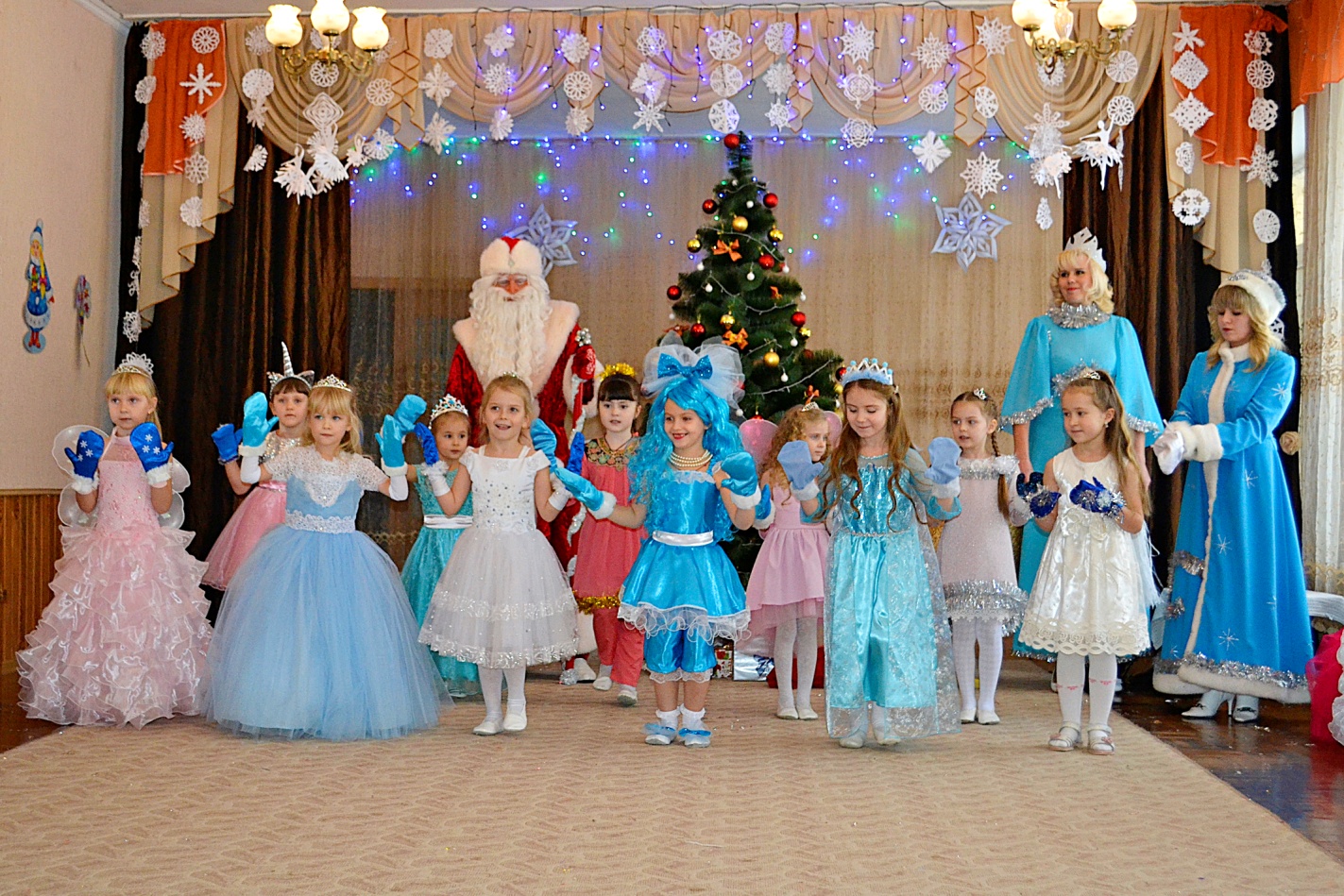 